発達がゆっくりのお子様といっしょに過ごしてみませんかパート募集https://sksk.heart.or.jp/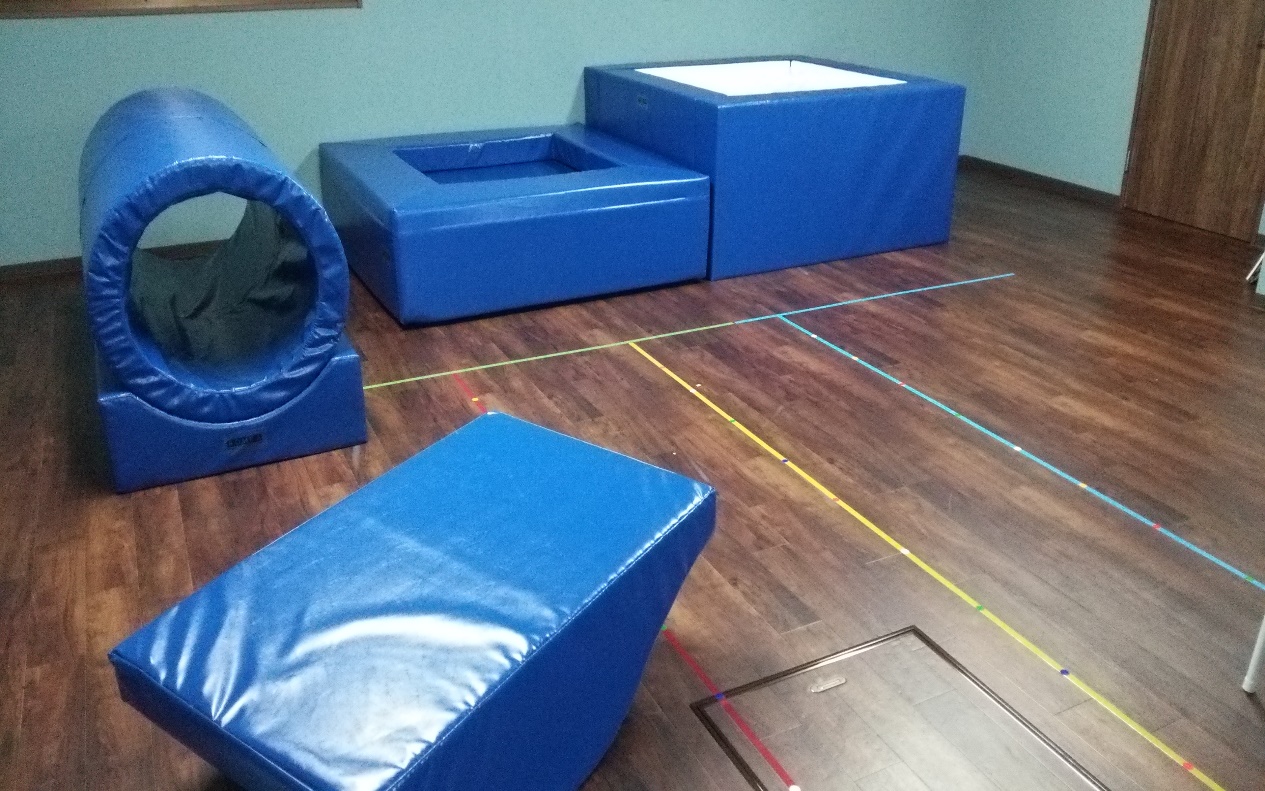 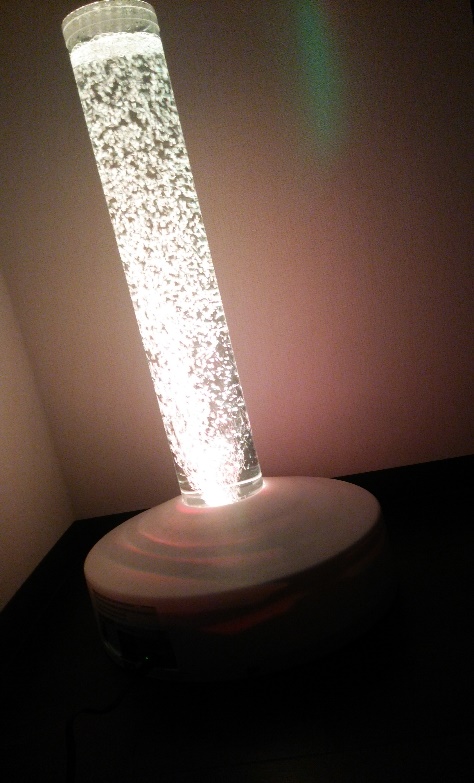 あなたのご都合のよい時間を探してみてくださいあなたのご都合のよい時間を探してみてくださいあなたのご都合のよい時間を探してみてくださいあなたのご都合のよい時間を探してみてくださいあなたのご都合のよい時間を探してみてください 1,050～/12時半～18時半平日,土 1,050～/12時半～18時半平日,土 1,050～/12時半～18時半平日,土 1,050～/12時半～18時半平日,土 1,050～/12時半～18時半平日,土児童福祉法に基づく児童発達支援事業と放課後等デイサービス事業「すくすくキッズ」での指導員としての勤務になります。送迎等もございますので、運転免許をお持ちの方は優先させていただきます。また、教員免許,保育士,児童指導員,福祉施設2年以上勤務経験(条件あり)の方に関しましては、時給１,200円です。社会保険完備,正社員ご希望の方は別途ご相談させていただきます。児童福祉法に基づく児童発達支援事業と放課後等デイサービス事業「すくすくキッズ」での指導員としての勤務になります。送迎等もございますので、運転免許をお持ちの方は優先させていただきます。また、教員免許,保育士,児童指導員,福祉施設2年以上勤務経験(条件あり)の方に関しましては、時給１,200円です。社会保険完備,正社員ご希望の方は別途ご相談させていただきます。児童福祉法に基づく児童発達支援事業と放課後等デイサービス事業「すくすくキッズ」での指導員としての勤務になります。送迎等もございますので、運転免許をお持ちの方は優先させていただきます。また、教員免許,保育士,児童指導員,福祉施設2年以上勤務経験(条件あり)の方に関しましては、時給１,200円です。社会保険完備,正社員ご希望の方は別途ご相談させていただきます。０４２－３１３－３８８１info@sksk-heart.or.jp